บันทึกข้อความส่วนราชการ โรงพยาบาลเชียงรายฯ โทร ๐-๕๓9๑-06๐๐ ต่อ ที่  ชร  ๐๐33………………/			วันที่                เรื่อง	ขอย้ายงานต่างหน่วยงาน/กลุ่มงานเรียน	ผู้อำนวยการโรงพยาบาลเชียงรายประชานุเคราะห์ (ผ่านหัวหน้าฝ่าย/กลุ่มงาน.....................................)		ข้าพเจ้า...............................................................................................................................เป็น    		ข้าราชการพลเรือนสามัญ			ลูกจ้างประจำ				พนักงานกระทรวงสาธารณสุข		ลูกจ้างชั่วคราวตำแหน่ง......................................................................ตำแหน่งเลขที่...............................................................อัตราเงินเดือน..........................................................ได้รับการบรรจุ/เริ่มจ้างเมื่อวันที่...........................................ฝ่าย/กลุ่มงาน..............................................................................โรงพยาบาลเชียงรายประชานุเคราะห์ สำนักงานสาธารณสุขจังหวัดเชียงราย มีความประสงค์ขอย้ายไปปฏิบัติงานในตำแหน่ง...............................................................ฝ่าย/กลุ่มงาน......................................................................เนื่องจาก (เหตุผลการย้าย)........................................................................................................................................................................................................................................................................................................................................................................................................................................................................................................................................................................................................................................................................................................................................................................................................		       จึงเรียนมาเพื่อโปรดพิจารณา 					       (...........................................................)        ตำแหน่ง.............................................................1. ความเห็นของหัวหน้างาน................................................................................................................................................................................................................................................................................................................................................2. ความเห็นของหัวหน้าสาขา................................................................................................................................................................................................................................................................................................................................................3. ความเห็นของหัวหน้างานที่จะรับย้าย................................................................................................................................................................................................................................................................................................................................................4. ความเห็นของหัวหน้าสาขาที่จะรับย้าย................................................................................................................................................................................................................................................................................................................................................5. ความเห็นของหัวหน้ากลุ่มงาน..............................................................................................................................................................................................................................................................................................................................................- 2 -6. ความเห็นของคณะกรรมการ CHRO          เรียน  ผู้อำนวยการ (ผ่านประธาน CHRO)                     มติ.......................ครั้งที่.....................วันที่..........................................อนุมัติให้........................................................จาก..........................................................ไป.........................................................ตามประสงค์เรียน ผู้อำนายการโรงพยาบาลเชียงรายประชานุเคราะห์         เห็นควร...................................................................................................................................................................................................................................................................................................................................................                                                                    (นางสาวเยาวลักษณ์  จริยพงศ์ไพบูลย์)                                                                         ประธานคณะกรรมการ CHRO7. ความเห็นของผู้อำนวยการโรงพยาบาลเชียงรายประชานุเคราะห์............................................................................................................................................................................................................................................................................................................................................................................…………………………………………………………………………………………………………………………………………………………………..                                                                      (นางสาวอัจฉรา  ละอองนวลพานิช)                                                             ผู้อำนวยการโรงพยาบาลเชียงรายประชานุเคราะห์                                                                    ใบขอย้าย                         						         เขียนที่………………………………………						วันที่……………….เดือน……………………...พ.ศ. ……..เรื่อง	ขอย้ายไปรับราชการในตำแหน่งใหม่เรียน	…………………………………….	ข้าพเจ้า………………………………………………วุฒิ………………………………….ใบอนุญาต ………………………………………  วุฒิบัตร………………………………………………………		2.  ปัจจุบันข้าพเจ้าดำรงตำแหน่ง ……………………………………………….  ระดับ………ตำแหน่งเลขที่……………  ส่วนราชการ ……………………………………………………………….…………ดำรงตำแหน่งเมื่อวันที่ ………  เดือน ………………..  พ.ศ.  ………  อัตราเงินเดือนปัจจุบัน …………….บาท    ปฏิบัติราชการจริงที่……………………………………………………….……………………………………...ตั้งแต่วันที่ …………  เดือน …………………  พ.ศ.  ………ขณะนี้		  อยู่ในระหว่างการลาศึกษา / ฝึกอบรม / หรือดูงาน หลักสูตร   		         ตั้งแต่วันที่ ……. เดือน………….. พ.ศ. …….  ถึงวันที่ …….  เดือน……….. พ.ศ. ……..                    	  ไม่อยู่ในระหว่างการลาศึกษา / ฝึกอบรม / ดูงาน  อยู่ในระหว่างปฏิบัติงานชดใช้ทุนหลักสูตร………………………………………………ต้องปฏิบัติงานชดใช้ทุน …………… ปี  ตั้งแต่วันที่ ………  เดือน………..  พ.ศ. …….     ถึงวันที่ ………  เดือน…………………....  พ.ศ. ……    ไม่มีข้อผูกพันกับทางราชการ		3.  ขอย้ายไปรับราชการในตำแหน่ง ………………………………………..  ระดับ…………..ส่วนราชการ………………………………………………………………………………………………………เหตุผลในการขอย้าย ………………………………………...……………………………………………………  และได้แนบหลักฐานประกอบเหตุผลพร้อมนี้แล้วจำนวน ……………..  ฉบับ4.  หากปรากฏว่า  ตำแหน่งที่จะขอย้ายเป็นระดับที่ต่ำกว่าระดับตำแหน่งที่ข้าพเจ้าดำรงตำแหน่งอยู่ข้าพเจ้า     		  ยินยอมลดระดับ		  ไม่ยินยอมลดระดับ5.  ข้าพเจ้ามีคุณสมบัติครบถ้วนสามารถเลื่อนขึ้นดำรงตำแหน่งระดับสูงขึ้นตั้งแต่วันที่………เดือน………………พ.ศ. ……..  ไม่ประสงค์จะเลื่อนระดับก่อนย้าย  มีความประสงค์จะเลื่อนระดับก่อนย้าย  โดยขอไปปฏิบัติราชการก่อน  อยู่ในระหว่างประเมินผลงานทางวิชาการ โดยขอไปปฏิบัติราชการก่อน  มีความประสงค์ขอย้ายไปรับราชการที่ส่วนราชการใหม่  โดยขอนำผลประเมินวิชาการ	         ที่ส่วนราชการเดิมไปขอประเมินเพื่อเลื่อนระดับที่ส่วนราชการใหม่-  2  -		6.  ในการขอย้ายครั้งนี้หากทางราชการอนุญาตให้ย้ายได้  ข้าพเจ้า (ให้ขีดเครื่องหมาย  / ใน          ที่ต้องการ)	6.1  เงินค่าขนย้ายสิ่งของส่วนตัว		  ขอเบิก		  ไม่ขอเบิก			6.2  เงินค่าพาหนะเดินทาง		  ขอเบิก		  ไม่ขอเบิก			6.3  เงินค่าเบี้ยเลี้ยง		   	  ขอเบิก		  ไม่ขอเบิกจึงเรียนมาเพื่อโปรดพิจารณาด้วย  จะเป็นพระคุณ  						       ขอแสดงความนับถือ	                                                                           (ลงชื่อ)………………………………… ผู้ขอย้าย					               (…………………………………..)คำรับรองการเบิกค่าใช้จ่ายในการเดินทางไปรับตำแหน่งใหม่		ตามที่  (นาย , นาง , นางสาว)  ………………………………………………………………….ตำแหน่ง…………………………………………………………………………………………………………. .มีความประสงค์ขอย้ายไปดำรงตำแหน่งทางจังหวัด…………………………………………. นั้น  ได้พิจารณา         		  ให้เบิกตามรายการที่ระบุใน  6		  ให้เบิกเฉพาะรายการที่ …………….		  ไม่ให้เบิกทุกรายการที่ระบุใน 6                                                                           (ลงชื่อ)…………………………………					               (…………………………………..)                                                                                   ………../………………./………….หมายเหตุ  1.  กรณีขอย้ายติดตามคู่สมรส ให้แนบสำเนาคำสั่งย้ายหรือหลักฐานการย้ายของคู่สมรส    2.  กรณีขอย้ายกลับภูมิลำเนา  ให้แนบสำเนาทะเบียนบ้านภูมิลำเนาเดิม    3.  กรณีขอย้ายเพื่อดูแลบิดา มารดา ให้แนบสำเนาทะเบียนบ้านของบิดา  มารดา และกรณีที่บิดา  มารดา                           อายุต่ำกว่า  65  ปี และมีโรคประจำตัวที่ต้องได้รับการดูแลอย่างใกล้ชิด ให้แนบใบรับรองจากแพทย์ด้วย   4.  นายแพทย์สาธารณสุขจังหวัด ผู้อำนวยการโรงพยาบาลศูนย์ / โรงพยาบาลทั่วไป  ผู้อำนวยการกอง  หรือ                         หัวหน้าหน่วยราชการบริหารส่วนกลางที่ตั้งอยู่ในส่วนภูมิภาค ที่เทียบได้ไม่ต่ำกว่านี้เป็นผู้ให้คำรับรอง                              เบิกค่าใช้จ่ายในการเดินทางไปรับ  ตำแหน่งใหม่  แล้วแต่กรณีบันทึกประกอบการขอย้าย / โอน		ข้าพเจ้า……………………………………………ตำแหน่ง…………………………………...ส่วนราชการ………………………………………………………………………………………………………  มีความประสงค์จะขอย้าย  /  โอน  ไปรับราชการที่  ……………………………………………………………...     ข้าพเจ้ามีคุณสมบัติครบถ้วนสามารถเลื่อนขึ้นดำรงตำแหน่งระดับสูงขึ้น  ตั้งแต่วันที่…………………...แต่ไม่ประสงค์จะเลื่อนระดับก่อนย้าย / โอน     ข้าพเจ้ามีคุณสมบัติครบถ้วนสามารถเลื่อนขึ้นดำรงตำแหน่งระดับสูงขึ้น  ตั้งแต่วันที่…………………...             และมีความประสงค์จะเลื่อนระดับก่อนโอนไปรับราชการที่ส่วนราชการใหม่     ข้าพเจ้ามีคุณสมบัติครบถ้วนสามารถเลื่อนขึ้นดำรงตำแหน่งระดับสูงขึ้น  ตั้งแต่วันที่…………………...             และมีความประสงค์จะเลื่อนระดับก่อนย้าย  โดยขอไปปฏิบัติราชการก่อน    ข้าพเจ้ามีความประสงค์จะขอไปปฏิบัติราชการที่ส่วนราชการใหม่ก่อน  เนื่องจากอยู่ระหว่าง ประเมินผลงาน 
            ทางวิชาการ    ข้าพเจ้ามีความประสงค์จะขอย้ายไปรับราชการที่ส่วนราชการใหม่โดยขอนำผลประเมินวิชาการที่ส่วนราชการเดิมขอประเมินไปเลื่อนระดับที่ส่วนราชการใหม่                                                                        (ลงชื่อ)…………………………………ผู้ขอย้าย / โอน					              วันที่……………………………...                                                                         (ลงชื่อ)…………………………………เจ้าหน้าที่งานการเจ้าหน้าที่          วันที่……………………………...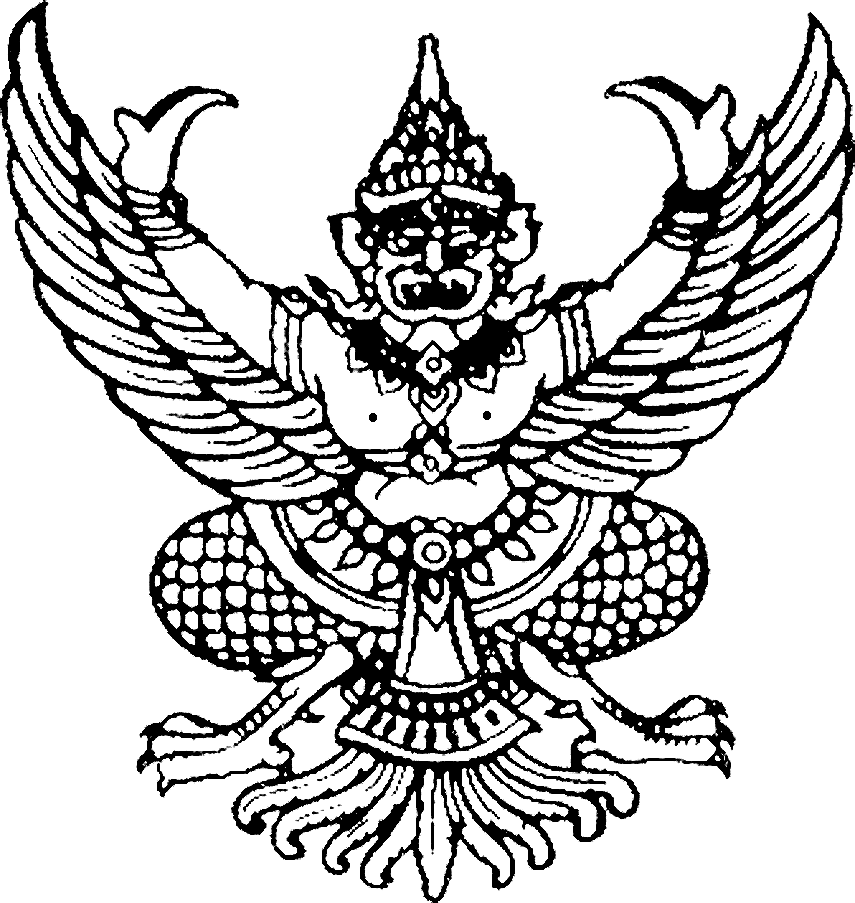 